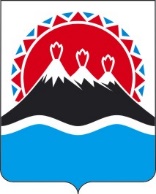 П О С Т А Н О В Л Е Н И ЕПРАВИТЕЛЬСТВА  КАМЧАТСКОГО КРАЯ                   г. Петропавловск-КамчатскийВ соответствии со статьей 141 Федерального закона от 25.06.2002 
№ 73-ФЗ «Об объектах культурного наследия (памятниках истории и культуры) народов Российской Федерации», пунктом 121 статьи 5 Закона Камчатского края от 24.12.2010 № 547 «Об объектах культурного наследия (памятниках истории и культуры) народов Российской Федерации, расположенных на территории Камчатского края»,ПРАВИТЕЛЬСТВО ПОСТАНОВЛЯЕТ:1. Утвердить Порядок предоставления в аренду неиспользуемых объектов культурного наследия (памятников истории и культуры), находящихся в неудовлетворительном состоянии, относящихся к государственной собственности Камчатского края, согласно приложению к настоящему постановлению.	2. Настоящее постановление вступает в силу через 10 дней после дня его официального опубликования.НОВЫЙПорядок предоставления в аренду неиспользуемых объектов культурного наследия (памятников истории и культуры) народов Российской Федерации, включенных в единый государственный реестр объектов культурного наследия (памятников истории и культуры) народов Российской Федерации, находящихся в неудовлетворительном состоянии и относящихся к государственной собственности Камчатского края1. Настоящий Порядок регламентирует процедуру предоставления физическим и юридическим лицам в аренду неиспользуемых объектов культурного наследия (памятников истории и культуры), включенных в единый государственный реестр объектов культурного наследия (памятников истории и культуры) народов Российской Федерации, находящихся в неудовлетворительном состоянии и составляющих казну Камчатского края (далее - объекты культурного наследия).2. Соответствие объекта культурного наследия установленным Правительством Российской Федерации критериям отнесения объектов культурного наследия, включенных в единый государственный реестр объектов культурного наследия (памятников истории и культуры) народов Российской Федерации, к объектам культурного наследия, находящимся в неудовлетворительном состоянии (далее – критерии), подтверждается актом исполнительного органа государственной власти Камчатского края, осуществляющего функции в сфере сохранения, использования, популяризации и государственной охраны объектов культурного наследия (памятников истории и культуры) народов Российской Федерации, расположенных на территории Камчатского края (далее – Исполнительный орган, акт).3. Объекты культурного наследия предоставляются в аренду по результатам проведения аукциона на право заключения договора аренды (далее - аукцион) на срок 20 лет Министерством  имущественных и земельных отношений Камчатского края (далее – Министерство, организатор аукциона), в порядке, установленном приказом Федеральной антимонопольной службы от 10.02.2010 № 67 «О порядке проведения конкурсов или аукционов на право заключения договоров аренды, договоров безвозмездного пользования, договоров доверительного управления имуществом, иных договоров, предусматривающих переход прав владения и (или) пользования в отношении государственного или муниципального имущества, и перечне видов имущества, в отношении которого заключение указанных договоров может осуществляться путем проведения торгов в форме конкурса» (далее - правила).4. В договор аренды в обязательном порядке включаются:1) обязательства арендатора:а) подготовить и согласовать проектную документацию по сохранению объекта культурного наследия в срок, не превышающий 2 лет со дня передачи его в аренду;б) провести работы по сохранению объекта культурного наследия в соответствии с охранным обязательством в срок, не превышающий 7 лет со дня передачи указанного объекта культурного наследия в аренду;в) выполнять иные требования, предусмотренные охранным обязательством; г)  обязательство арендатора получить и предоставить арендодателю в срок, не превышающий одного месяца со дня согласования проектной документации, независимую гарантию исполнения обязанности проведения работ по сохранению объекта культурного наследия в полном объеме и в установленные сроки (далее – независимая гарантия). Независимая гарантия не может быть отозвана или изменена гарантом, а бенефициар по ней не вправе передавать другому лицу право требования к гаранту.   Объем независимой гарантии в денежном выражении определяется исходя из сметной стоимости работ по сохранению объекта культурного наследия (не менее 15 процентов), определенной в составе проектной документации;д) обязательство арендодателя по направлению гаранту требования об уплате денежной суммы по независимой гарантии в случае неисполнения арендатором обязанности проведения работ по сохранению объекта культурного наследия в полном объеме и в установленные сроки. При этом в случае неисполнения арендатором обязанности провести работы по сохранению объекта культурного наследия, сумма независимой гарантии подлежит уплате арендодателю.2) порядок и условия выполнения требований, предусмотренных охранным обязательством;  3) запрет сдачи в субаренду объекта культурного наследия, передачи арендатором своих прав и обязанностей по договору аренды другому лицу, предоставление указанного объекта культурного наследия в безвозмездное пользование, залог арендных прав и внесение их в качестве имущественного вклада в некоммерческие организации или паевого взноса в производственные кооперативы;4) основания для одностороннего расторжения арендодателем договора при неисполнении арендатором обязательств (запретов), предусмотренных пунктами 1-3 настоящей части. 5. Условие полного исполнения арендатором обязанности провести работы по сохранению объекта культурного наследия, указанное  в подпункте «б» пункта 1 настоящей части, считается выполненным после утверждения отчетной документации, предусмотренной пунктом 7 статьи 45 Федерального закона от 25.06.2002 № 73-ФЗ «Об объектах культурного наследия (памятниках истории и культуры) народов Российской Федерации», и выдачи акта приемки выполненных работ по сохранению объекта культурного наследия Исполнительным органом.6. Копия охранного обязательства является неотъемлемой частью договора аренды объекта культурного наследия.7. При расторжении договора аренды объекта культурного наследия (прекращении его действия) арендатор не вправе требовать возмещения стоимости неотделимых улучшений, произведенных арендатором в период действия договора. 8. Проект договора аренды готовится организатором аукциона после получения им акта о соответствии объекта культурного наследия критериям.Проект договора аренды подлежит согласованию Исполнительным органом. Исполнительный орган в пределах своей компетенции рассматривает проект договора аренды на предмет его соответствия законодательству Российской Федерации и законодательству Камчатского края в сфере сохранения, использования, популяризации и государственной охраны объектов культурного наследия (памятников истории и культуры) народов Российской Федерации и не позднее 20 дней со дня его поступления согласовывает проект договора аренды либо направляет мотивированный отказ в его согласовании.Мотивированный отказ в согласовании проекта договора аренды направляется Исполнительным органом в случае несоответствия условий проекта договора аренды установленным требованиям к сохранению, содержанию и использованию объекта культурного наследия, требованиям к обеспечению доступа к указанному объекту, законодательству Российской Федерации и Камчатского края.9. Информация о проведении аукциона размещается на официальном сайте Российской Федерации в информационно-телекоммуникационной сети "Интернет" для размещения информации о проведении торгов, определенном Правительством Российской Федерации.10. При проведении аукциона начальная годовая цена договора аренды объекта культурного наследия (льготная арендная плата) устанавливается в размере 1 рубль в год за квадратный метр площади объекта культурного наследия. 11. Определенный по результатам проведения аукциона размер арендной платы за объект культурного наследия увеличению (уменьшению) в период срока действия договора аренды не подлежит.12. Одновременно с заключением договора аренды объекта культурного наследия с арендатором заключается договор аренды земельного участка, на котором расположен объект культурного наследия, если такой объект является зданием, строением или сооружением, в соответствии с законодательством Российской Федерации.Арендная плата по договору аренды земельного участка, на котором расположен объект культурного наследия, определяется в соответствии с нормативными правовыми актами Камчатского края. [Дата регистрации]№[Номер документа]Об утверждении Порядка предоставления в аренду неиспользуемых объектов культурного наследия (памятников истории и культуры) народов Российской Федерации, включенных в единый государственный реестр объектов культурного наследия (памятников истории и культуры) народов Российской Федерации, находящихся в неудовлетворительном состоянии и относящихся к государственной собственности Камчатского края Председатель Правительства - Первый вице-губернатор Камчатского края[горизонтальный штамп подписи 1]А.О. КузнецовПриложение к постановлению Правительства Камчатского края                от _______________№_________